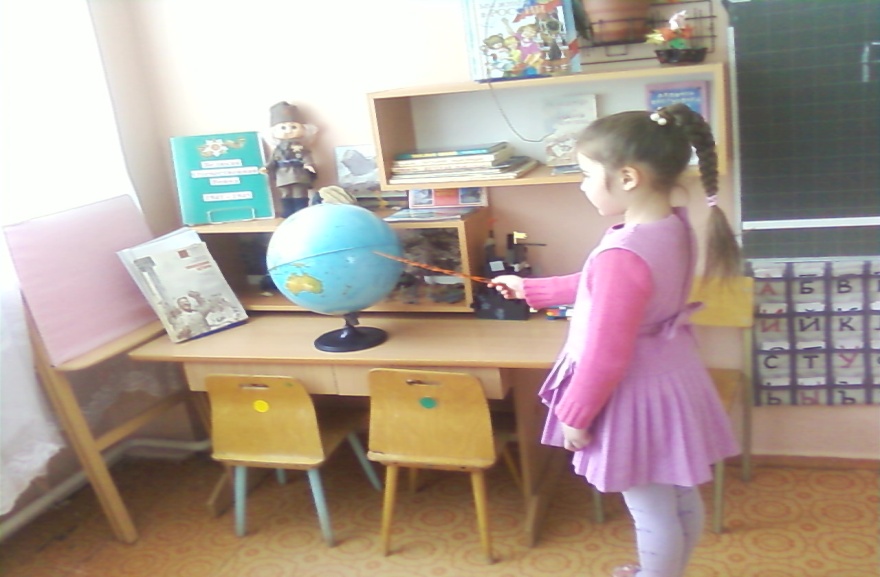                                         Синий цвет - моря и океаны…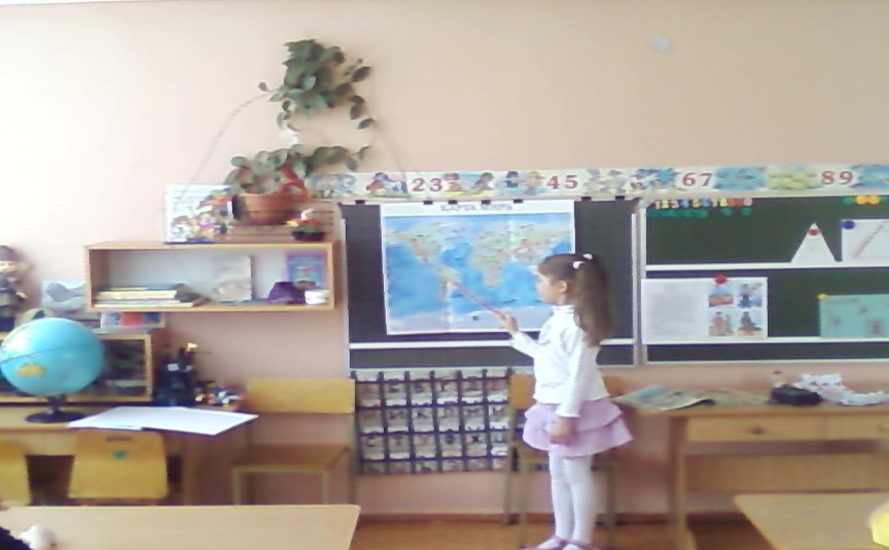                       Изучаем карту, много здесь стран и народностей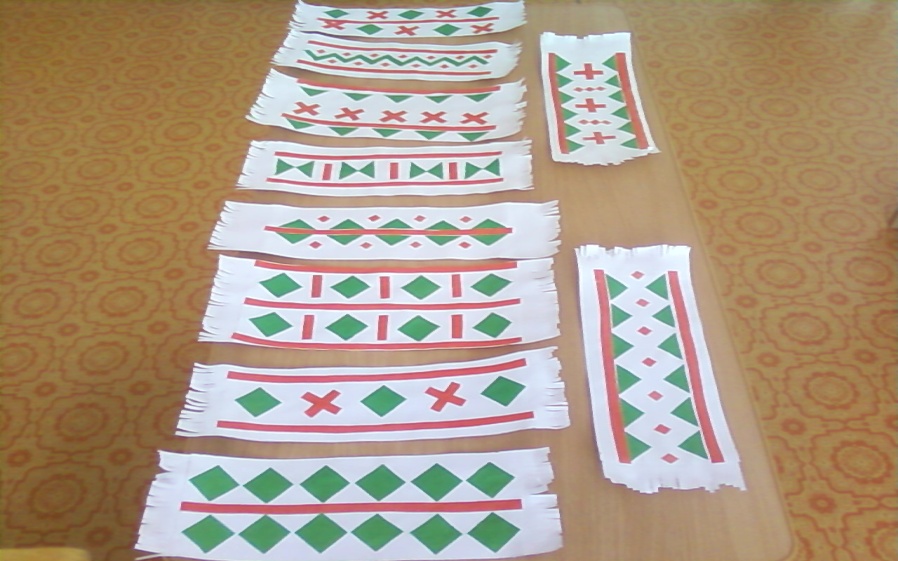                                                   Наши полотенца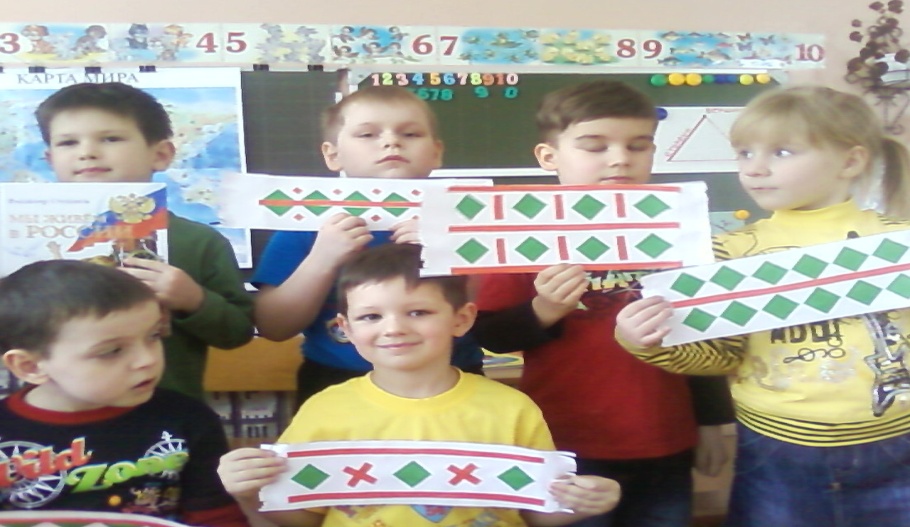                                  Такие ручники  изготовили ребята…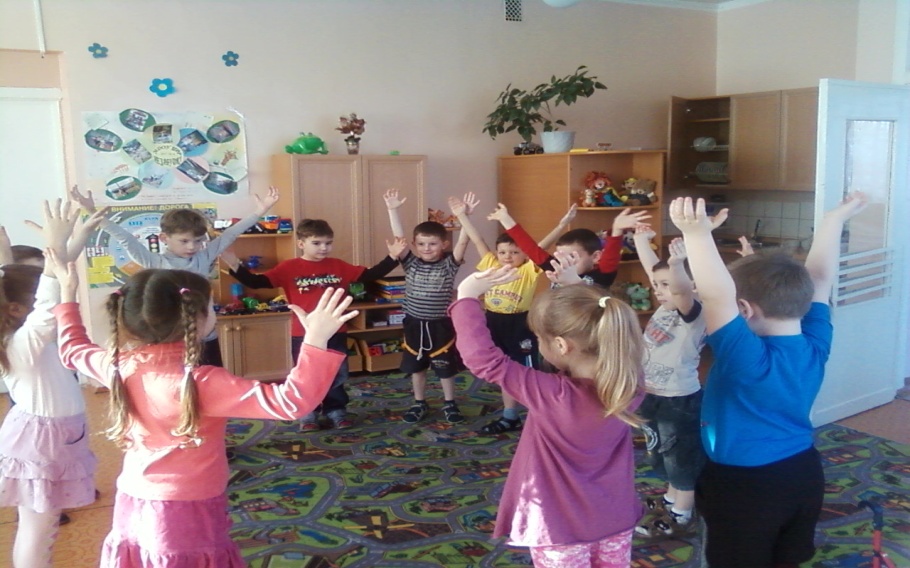                          Хоровод:      “Во поле берёза стояла…..”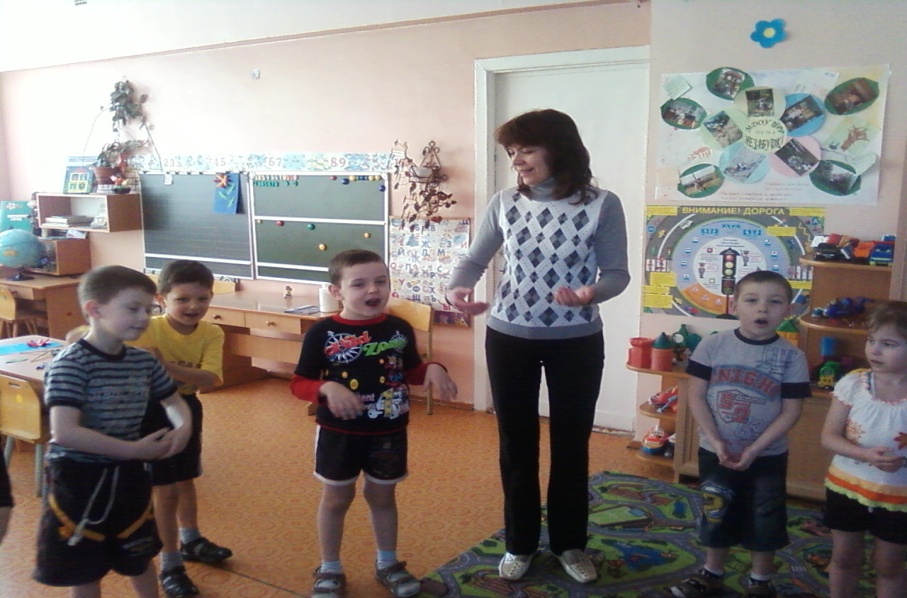 “Люли, люли стояла….”